SAISINE du COMITE SOCIAL TERRITORIAL 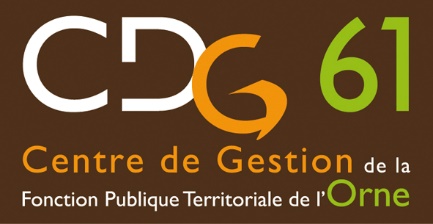 LIGNES DIRECTRICES DE GESTION (LDG)Nom de la collectivité : _________________________________________________________Nom du référent de la collectivité : ________________________________________________Contact téléphonique : _________________________________________________________Contact mail : ________________________________________________________________Les LDG sont prévues pour une durée de : …………… (de 2 ans à 6 ans maximum)(Le cas échéant) Elles seront révisées ……………. 1er VOLET : LDG relatives a l’emploi : strategie pluriannuelle de pilotage des rh Pour assurer l’uniformité de traitement des documents, cocher une case2ème VOLET : LDG relatives aux ORIENTATIONS GENERALES EN MATIERES DE PROMOTION ET VALORISATION DES PARCOURS PROFESSIONNELSSoit la collectivité décide de nommer les agents dont les fonctions relèvent du grade visé (sans autre critère) Soit la collectivité décide d’établir les critères suivants (cf. page suivante) :  A l’ensemble des agents :  Par catégorie (A/B/C)	Cas particulier de la promotion interneLa collectivité décide de définir des critères de dépôt d’un dossier de PI auprès du CDG, Non Oui- soit de manière globale pour tous ses agents- soit par catégories (A, B, C), soit par cadres d’emplois ou services pour les plus grandes collectivitésAvis du Comité Social Territorial en date du : …………………… Date d’effet : ……………… Signature de l’Autorité territoriale :EXEMPLES DE CRITERESCritères organisationnels :Nominations équilibrées hommes/femmesAnciennetéCadencement entre 2 avancements/promotions : ……. annéesObtention d’un examen professionnelAdéquation grade/fonction/organigrammeCompétencesEffort de formationInvestissement, motivationCapacités financières de la collectivité….Critères liés à la manière de servir :Pour définir la politique de promotion de la collectivité, il est possible de raisonner sur les critères d’attribution du RIFSEEP. Voici la liste des critères proposés par le CDG, tous ne sont bien sûr pas à prendre en compte :CRITERE PROFESSIONNEL 1 encadrement, coordination, pilotage, conception Ce critère fait référence à des responsabilités plus ou moins lourdes en matière d'encadrement, de coordination d'une équipe, d'élaboration et de suivi de dossiers stratégiques ou de conduite de projet.Responsabilité d’encadrement directNiveau d’encadrement dans la hiérarchieResponsabilité de coordinationResponsabilité de projet ou d’opérationResponsabilité de formation d’autruiAmpleur du champ d’action (en nombre de missions, en valeur)Influence du poste sur les résultats (primordial, partagé, contributif)CRITERE PROFESSIONNEL 2 technicités, expertise, expérience ou qualifications nécessaires à l'exercice des fonctionsIl s'agit de valoriser l'acquisition et la mobilisation de compétences plus ou moins complexes dans le domaine de référence de l'agent (maitrise de compétence rare).Connaissances (de niveau élémentaire à expertise)ComplexitéNiveau de qualification requisTemps d’adaptationDifficulté (exécution simple ou interprétation)AutonomieInitiativeDiversité des tâches, des dossiers ou des projetsDiversité des domaines de compétencesCRITERE PROFESSIONNEL 3 sujétions particulières et degré d'exposition de certains postes au regard de son environnement extérieurIl s’agit de contraintes particulières liées au poste : exposition physique, responsabilité prononcée (échanges fréquents avec des partenaires internes ou externes à l’administration), lieu d’affectation ouaire géographique d’exercice des fonctionsVigilanceRisques d’accidentRisques de maladie professionnelleResponsabilité matérielleValeur du matériel utiliséResponsabilité pour la sécurité d’autruiValeur des dommagesRisques contentieuxResponsabilité financièreEffort physiqueTension mentale, nerveuseConfidentialitéRelations internesRelations externesInterventions extérieures-Formateurs occasionnelsFacteurs de perturbationRespect de délaisDéplacements fréquentsTravail exceptionnel et ponctuelETAT DES LIEUX A remplir en fonction des données disponibles dans la collectivitédocuments existants dans la collectivite(cocher ce qui existe dans la collectivité)Organigramme Fiches de postes Entretien professionnel Bilan social (RSU) :politique de gestion du temps de travail(cocher ce qui existe dans la collectivité)Délibération HS/HC dans la collectivitéDélibération astreintes dans la collectivitéAnnualisation sur certains postes (lesquels)Cycles de travail pour certains postes (lesquels)Délibération temps partiel,Délibération Compte épargne temps (CET)TélétravailHoraires fixes/variablesFeuille de congés…Effectifs dans la collectivité(cocher ce qui existe dans la collectivité)Tableau des effectifsTaux d’agent en situation de handicapDélibération relative au ratio promu/promouvableEffectifs dans la collectivitéStatut : nombre d’agents dans la collectivité : ……Répartition : indiquer le nombre d’agents en activité par filière et catégorieFonctionnaires :Stagiaires :CDD :CDI :Apprentis :Contrats aidés :Contrat de projetIdentification du Nombre d’agents en Période préparatoire au reclassement (PPR) :Effectifs dans la collectivité(cocher ce qui existe dans la collectivité)RecensementDépart à la retraite :Agent concernéDate de départGrade/emploiDépart annoncé volontaire (recherche de mutations…)Agent concernéDate de départGrade/emploiAgent en congé parentalAgent concernéDate de retourGradeAgent en disponibilitéAgent concernéDate de retourGradeEffectifs dans la collectivitéProportion homme/femme (déclinaison possible par catégorie et / ou grade)Politique salariale(cocher ce qui existe dans la collectivité)Régime indemnitaire (cocher ce qui existe dans la collectivité):aucunRIFSEEPouvert à tous les cadres d’emplois de la CTouvert à certains cadres d’emplois de la CT (les lister)Monétisation du CET :Politique de formation(cocher ce qui existe dans la collectivité)Existence d’un plan de formation dans la Collectivité ? Nombre de jours de formation par agentPourcentage d’agent ayant bénéficié d’une formation par catégorieProposition des préparations concours ou examenDémarche de lutte contre l’illettrismeDélibération relative au CPFPolitique de l’action /protection sociale(cocher ce qui existe dans la collectivité)CNAS/comité d’action socialeGarantie maintien de salaireMutuelle santéTicket restaurant…..Conditions de travail et prévention des risques(cocher ce qui existe dans la collectivité)Document Unique d’Evaluation des Risques ProfessionnelsDémarche de prévention des risques psychosociauxAssistant de préventionIdentification des postes reconnus comme ayant un risque accru de forte pénibilitéEquipement de protection individuelle (EPI) inventairePlan de continuité d’activitéPlan de reprise d’activité…Assurance statutaireNom de l’assureur et date de fin de contratORIENTATIONSorientations politiquesau titre de la mandatureProjet politique ayant un impact sur le personnel NonOui (à préciser Projet intercommunal/mutualisation/communes nouvelles…)documents rh dans la collectiviteDocuments à élaborer NonOui (à préciser document unique/règlement intérieur…)Effectifs dans la collectivitéPas de changement Orientations envisagées en fonction Des besoins futurs (nouvelles missions, projet de la collectivité…) et conséquences en terme d’effectifs…..Du nombre de départ éventuels (retraite, départ annoncé volontaire ...)Du nombre de réintégration éventuelles (fin congé parental, fin disponibilité)Politique salarialePas de changement Orientations envisagées :Politique de formationPas de changement Orientations envisagées :Politique de l’action sociale/protection socialePas de changement Orientations envisagées :Conditions de travail et prévention des risquesPas de changement Orientations envisagées : AssurancePas de changement Orientations envisagées :CRITERES----CATEGORIE ACRITERESCATEGORIE A----CATEGORIE BCRITERESCATEGORIE B----CATEGORIE CCRITERESCATEGORIE C----Critères----